Предоставление территориальным органом администрации города Перми муниципальной услуги «Перевод жилого помещения в нежилое помещение и нежилого помещения в жилое помещение»Инструкция по получению муниципальной услуги на портале Госуслуг:«Зайдите на портал Госуслуг: gosuslugi.ru, нажмите в верхней строке на раздел «Стройка, Недвижимость»,  выберите услугу «Перевод жилого помещения в нежилое помещение и нежилого помещения в жилое помещение». Нажмите кнопку «Начать».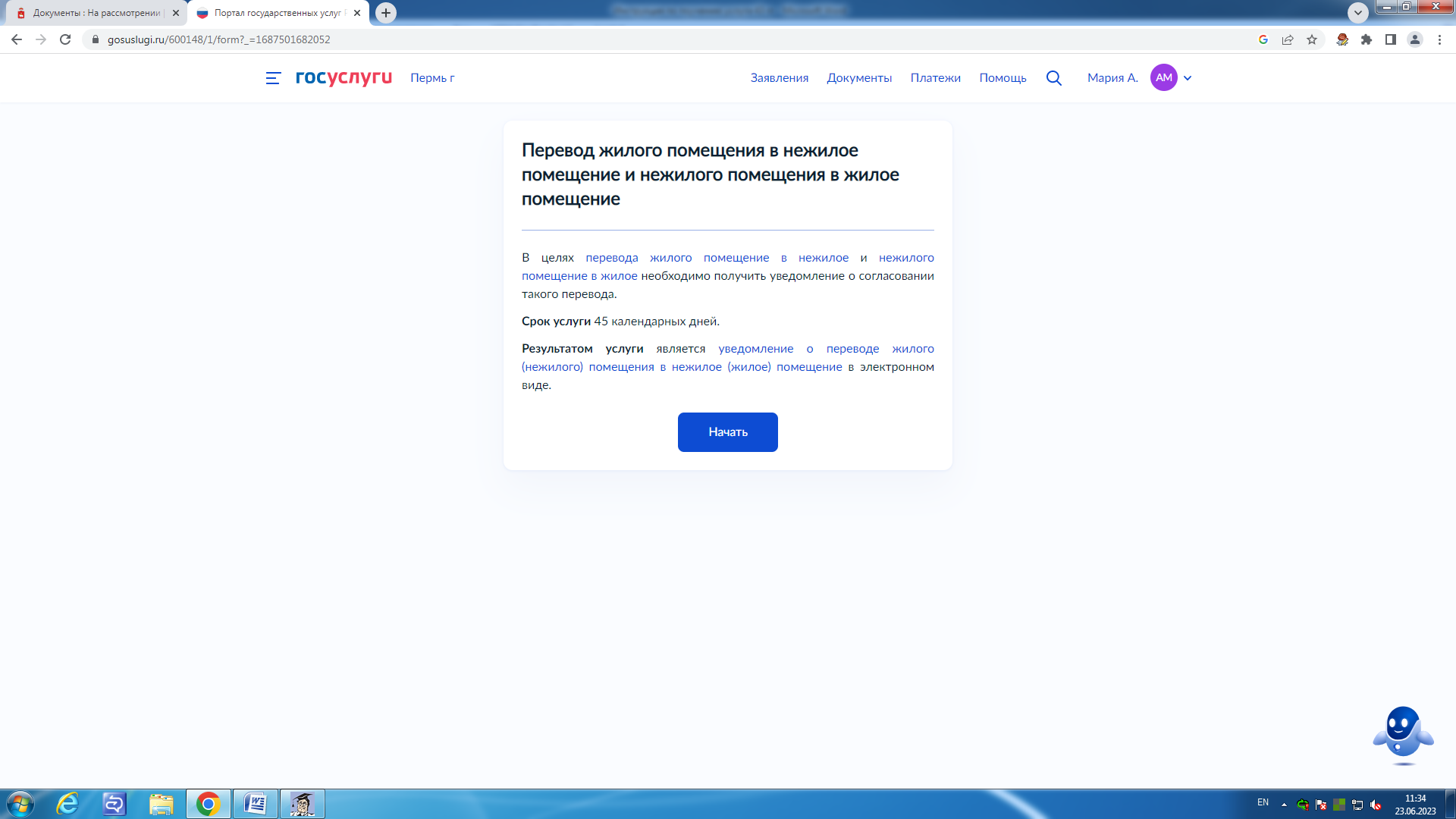 «Выберете верный вариант ответа».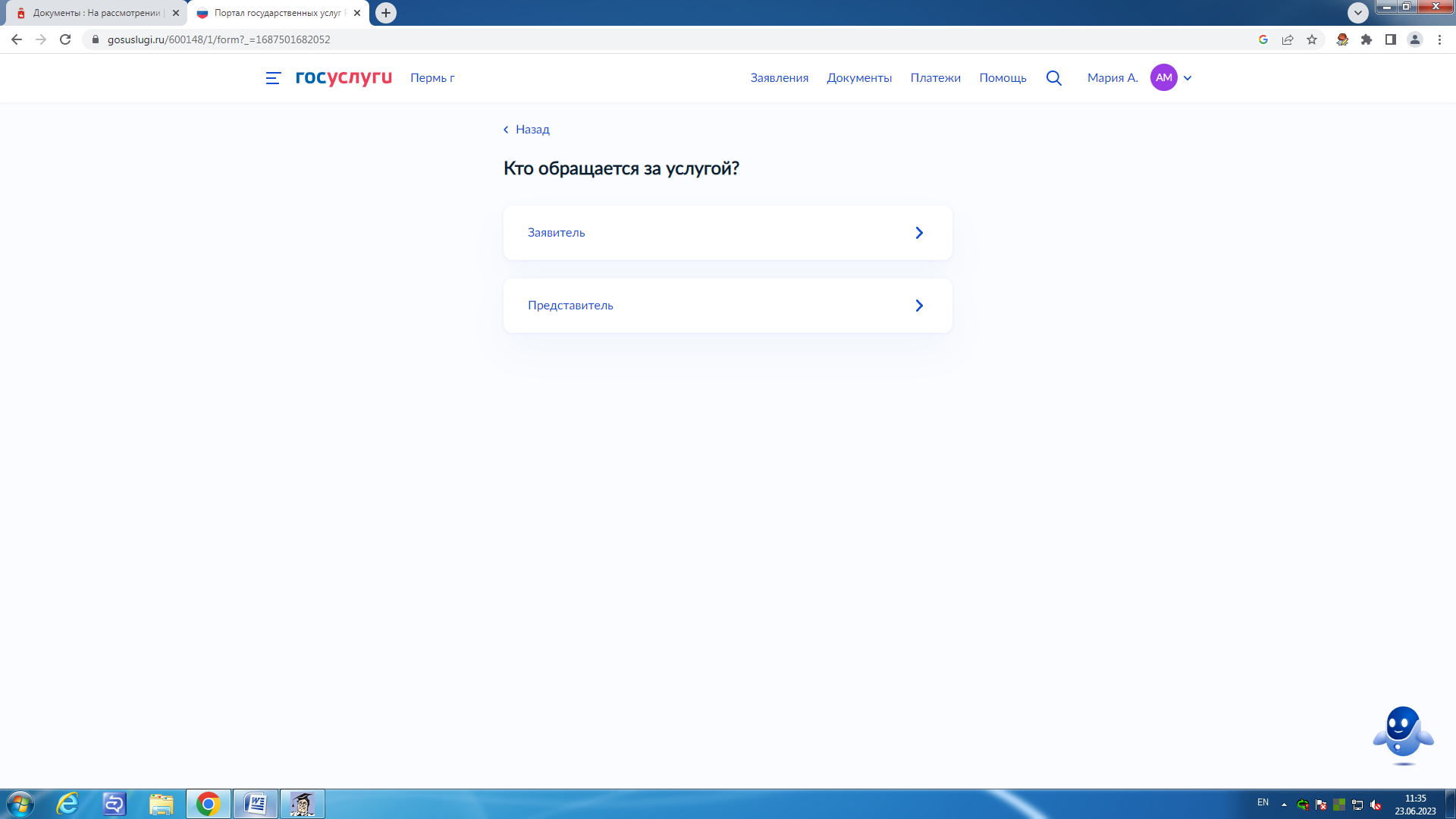 «Если Вы выбрали «Заявитель» проверьте данные или введите (при необходимости) «Сведения о заявителе»: дата рождения, паспорт Российской Федерации, контактный телефон заявителя, электронная почта заявителя, адрес регистрации заявителя, фактический адрес проживания заявителя».«Если Вы выбрали «Представитель», «Укажите Категорию заявителя».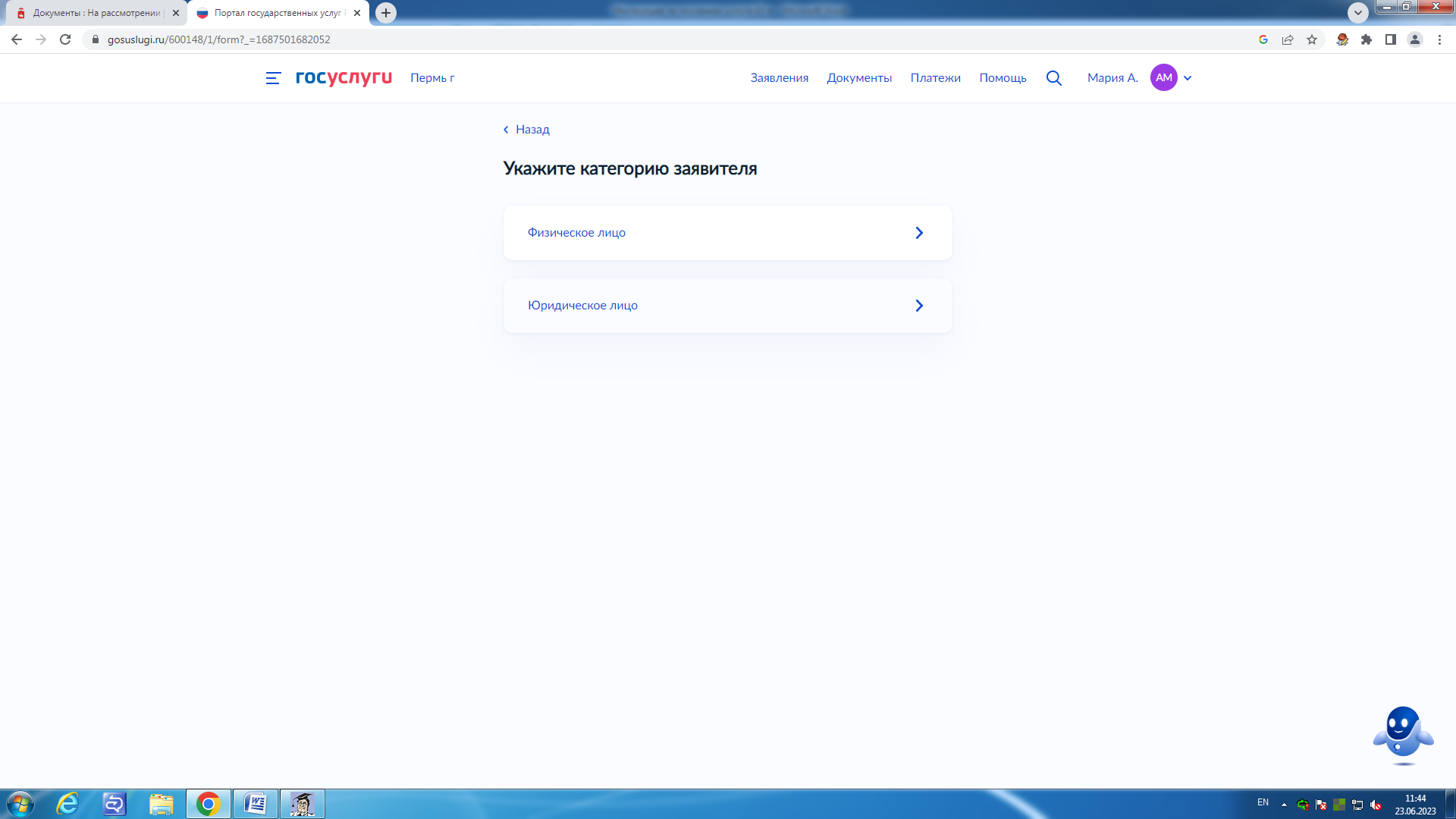 «Если Вы выбрали «Физическое лицо» проверьте данные или введите (при необходимости) «Сведения о представителе», дата рождения, паспорт Российской Федерации, контактный телефон представителя, электронная почта представителя, адрес регистрации представителя, фактический адрес проживания представителя.«Укажите «Сведения о заявителе», нажмите кнопку «Далее».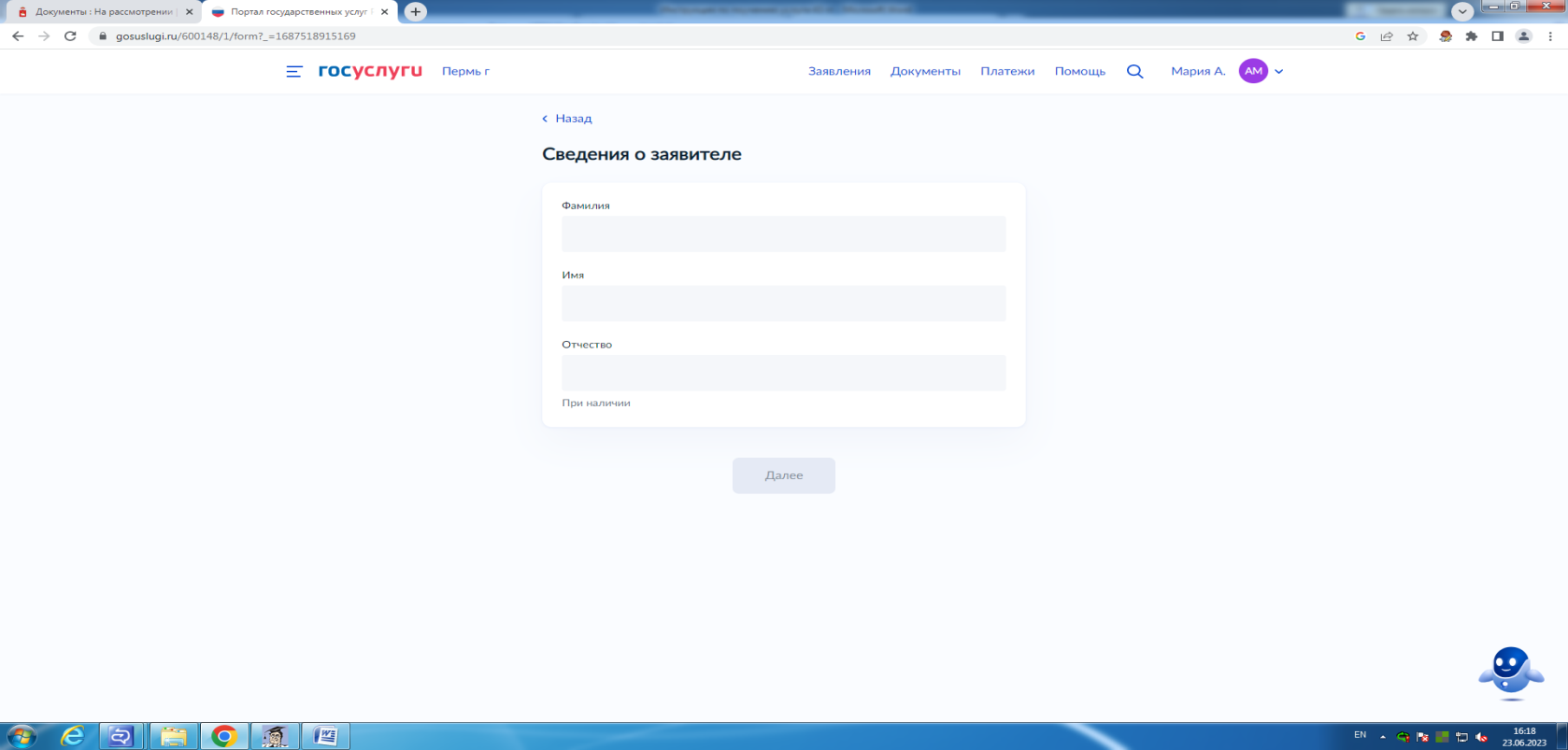 «Укажите данные «Документа, удостоверяющего личность заявителя», нажмите кнопку «Далее».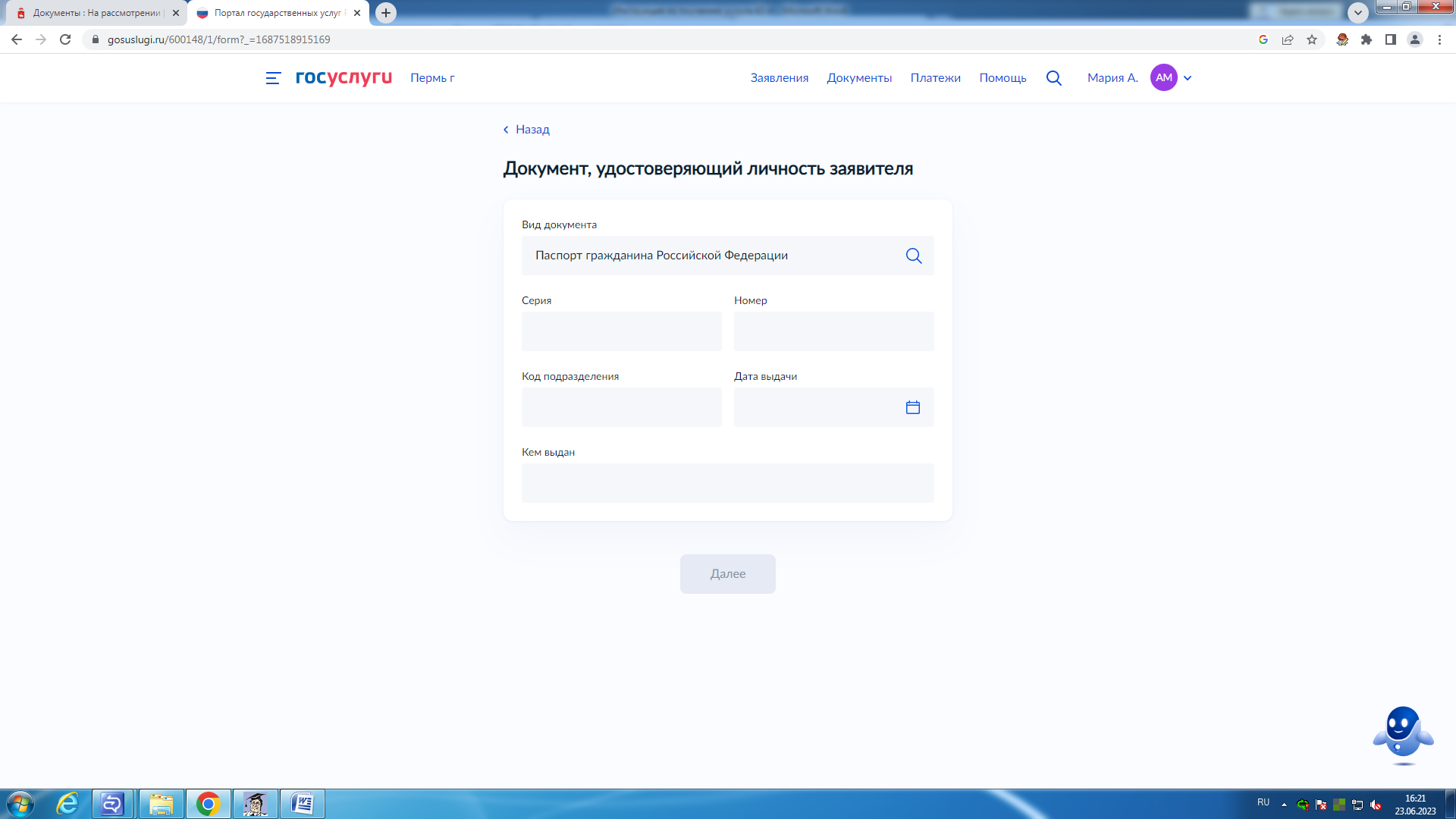 «Загрузите «Документ, подтверждающий полномочия представителя на подачу заявления от имени физического лица», нажмите кнопку «Далее».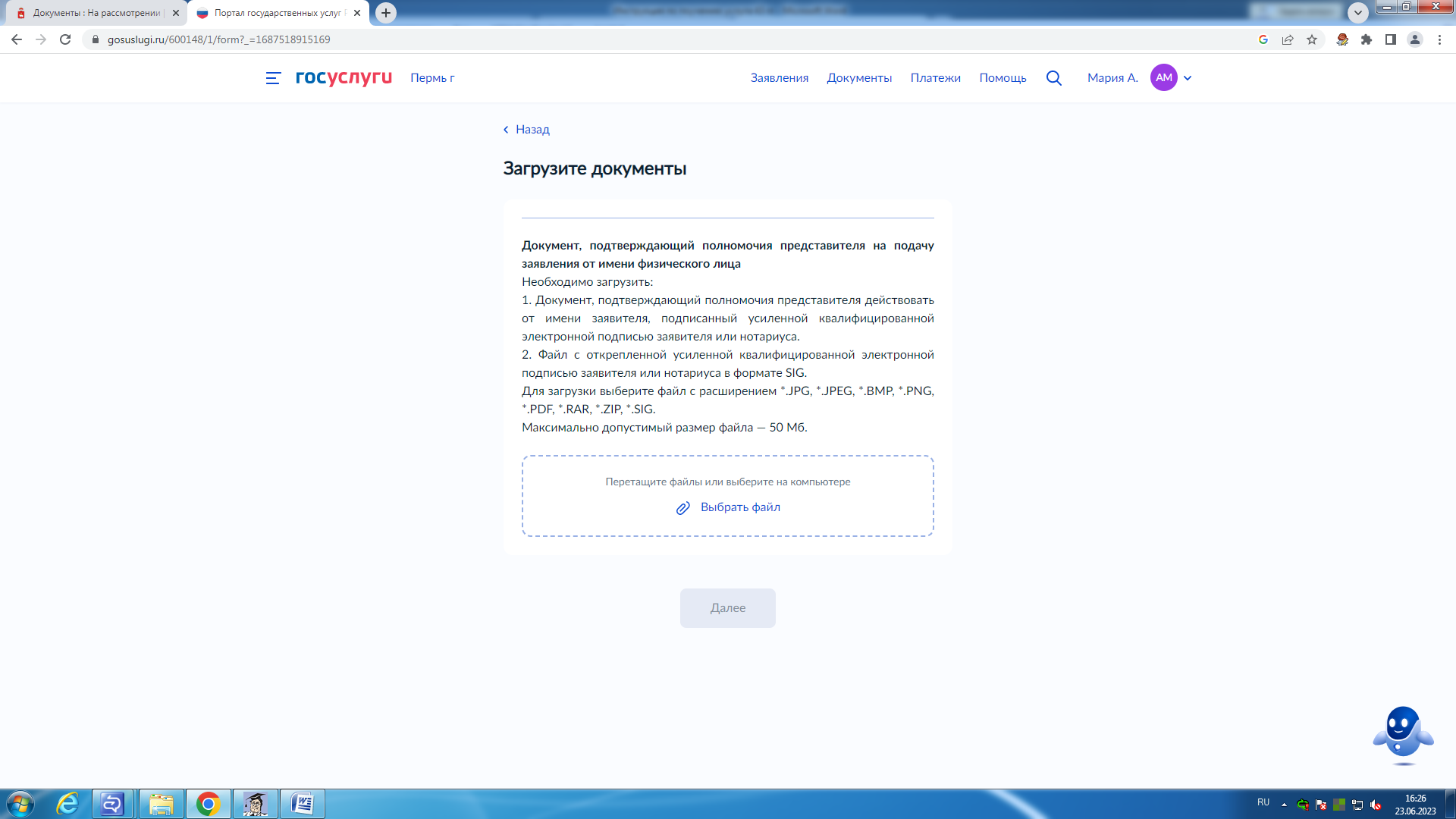 «Если Вы выбрали «Юридическое лицо» проверьте данные или введите (при необходимости) «Сведения о представителе», дата рождения, паспорт Российской Федерации, контактный телефон представителя, электронная почта представителя, адрес регистрации представителя, фактический адрес проживания представителя.«Укажите «Сведения о заявителе», нажмите кнопку «Далее».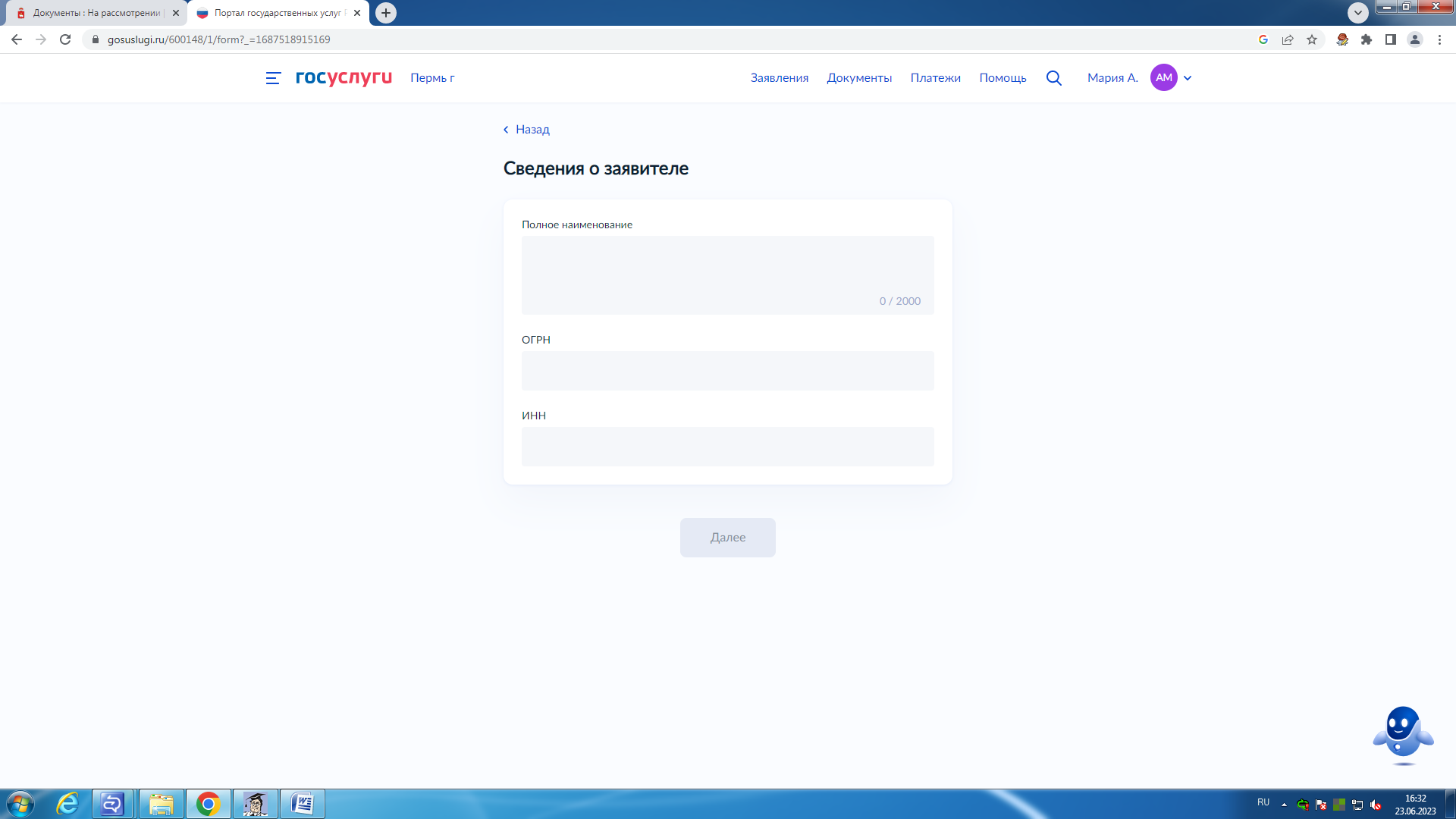 «Загрузите «Документ, подтверждающий полномочия представителя на подачу заявления от имени юридического лица», нажмите кнопку «Далее».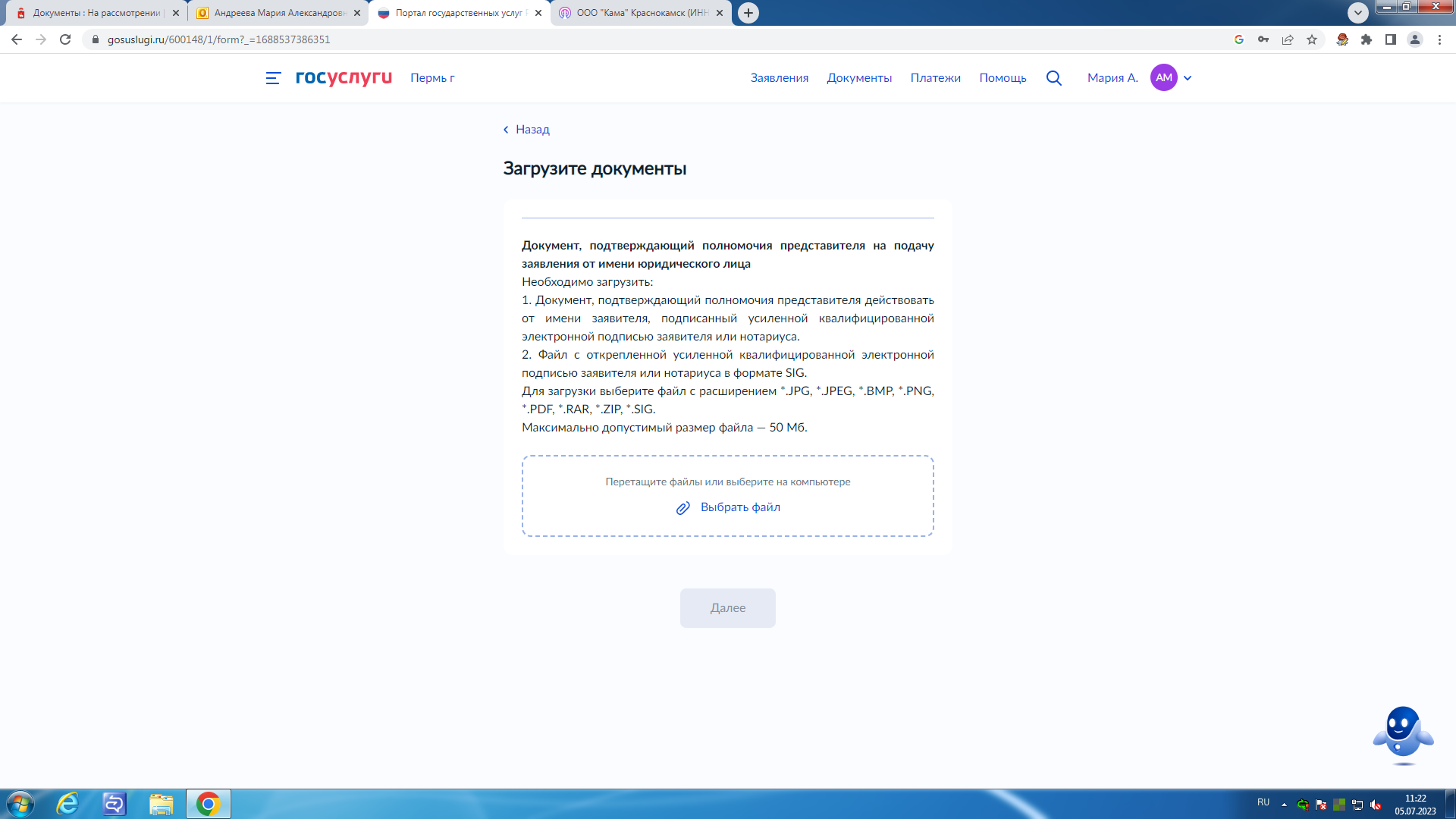 «Выберете верный вариант ответа».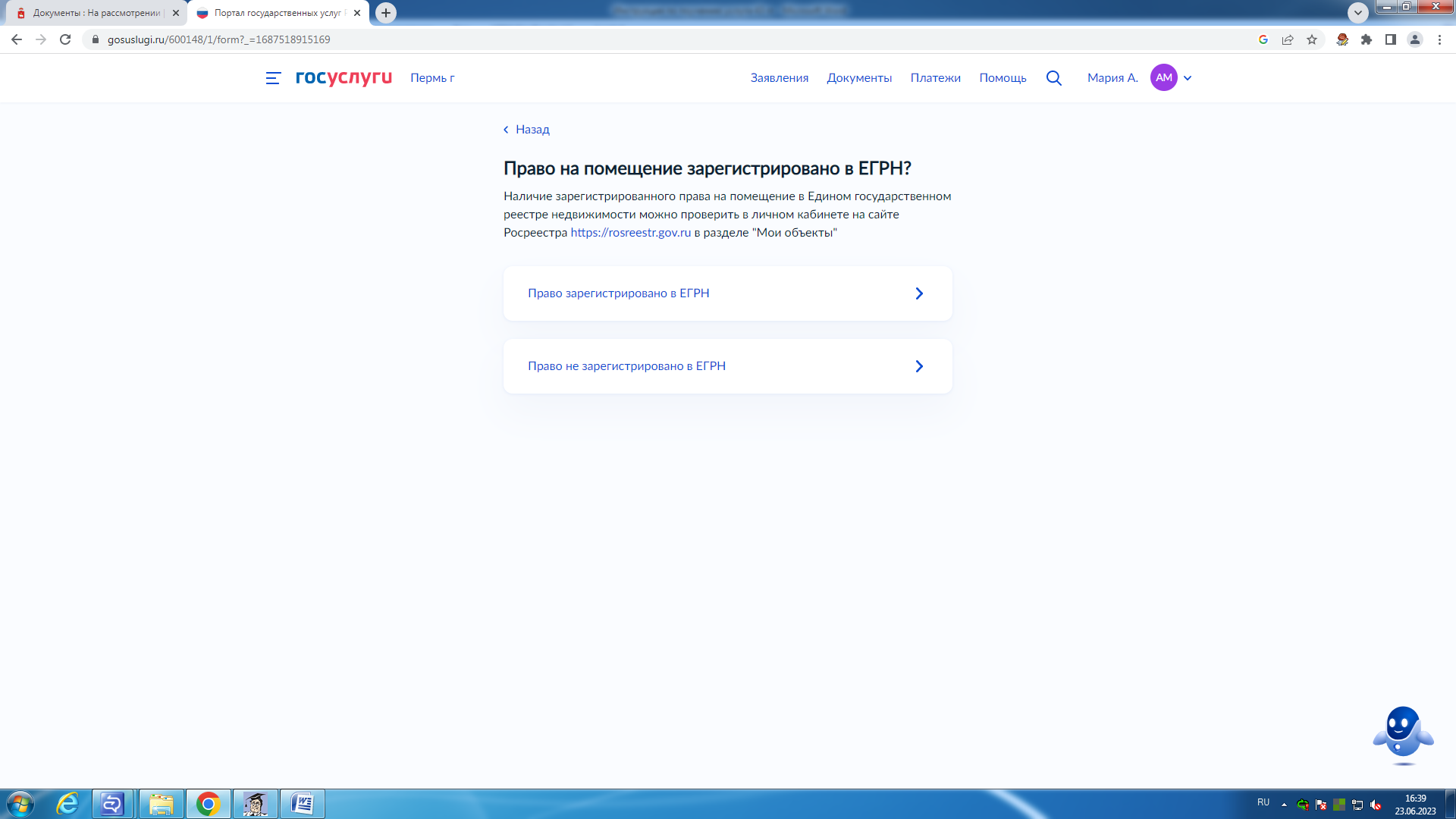 «Если Вы выбрали «Право не зарегистрировано в ЕГРН», загрузите документы «Нотариально удостоверенный правоустанавливающий документ на помещение», нажмите кнопку «Далее».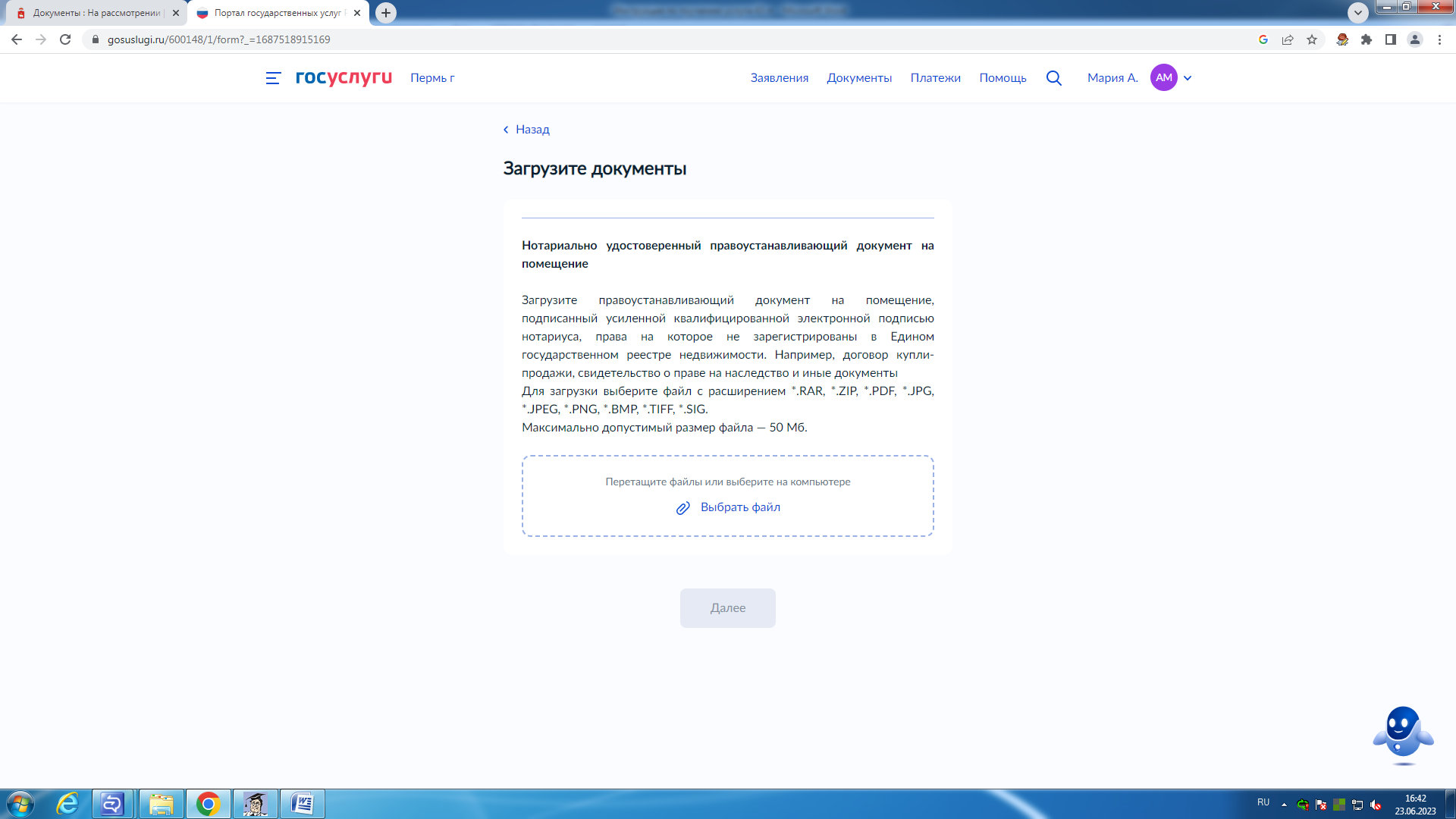 «Укажите «Какой сейчас тип у помещения».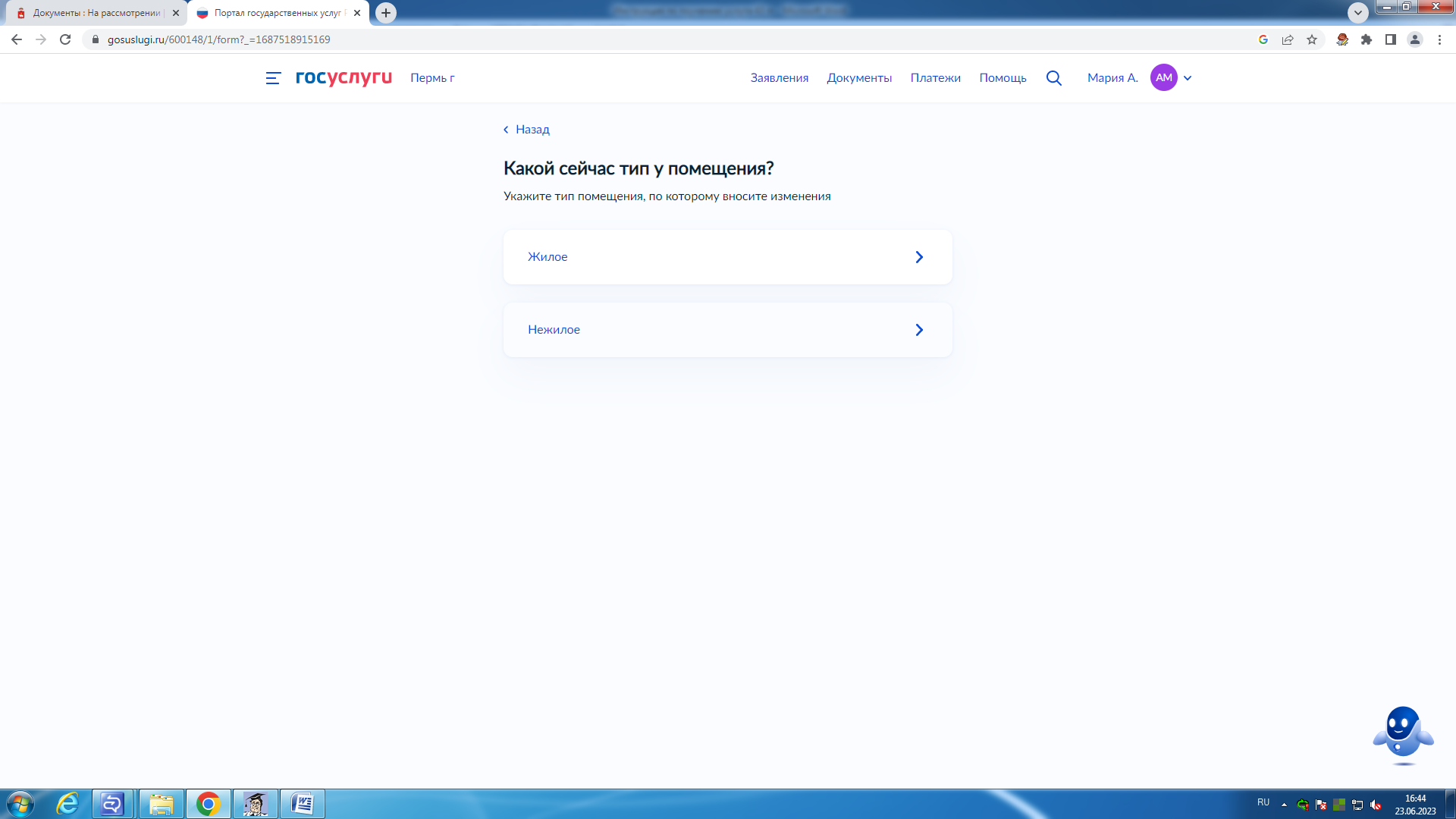 «Если Вы выбрали «Жилое», загрузите документы «Протокол общего собрания собственников помещений в многоквартирном доме», нажмите кнопку «Далее».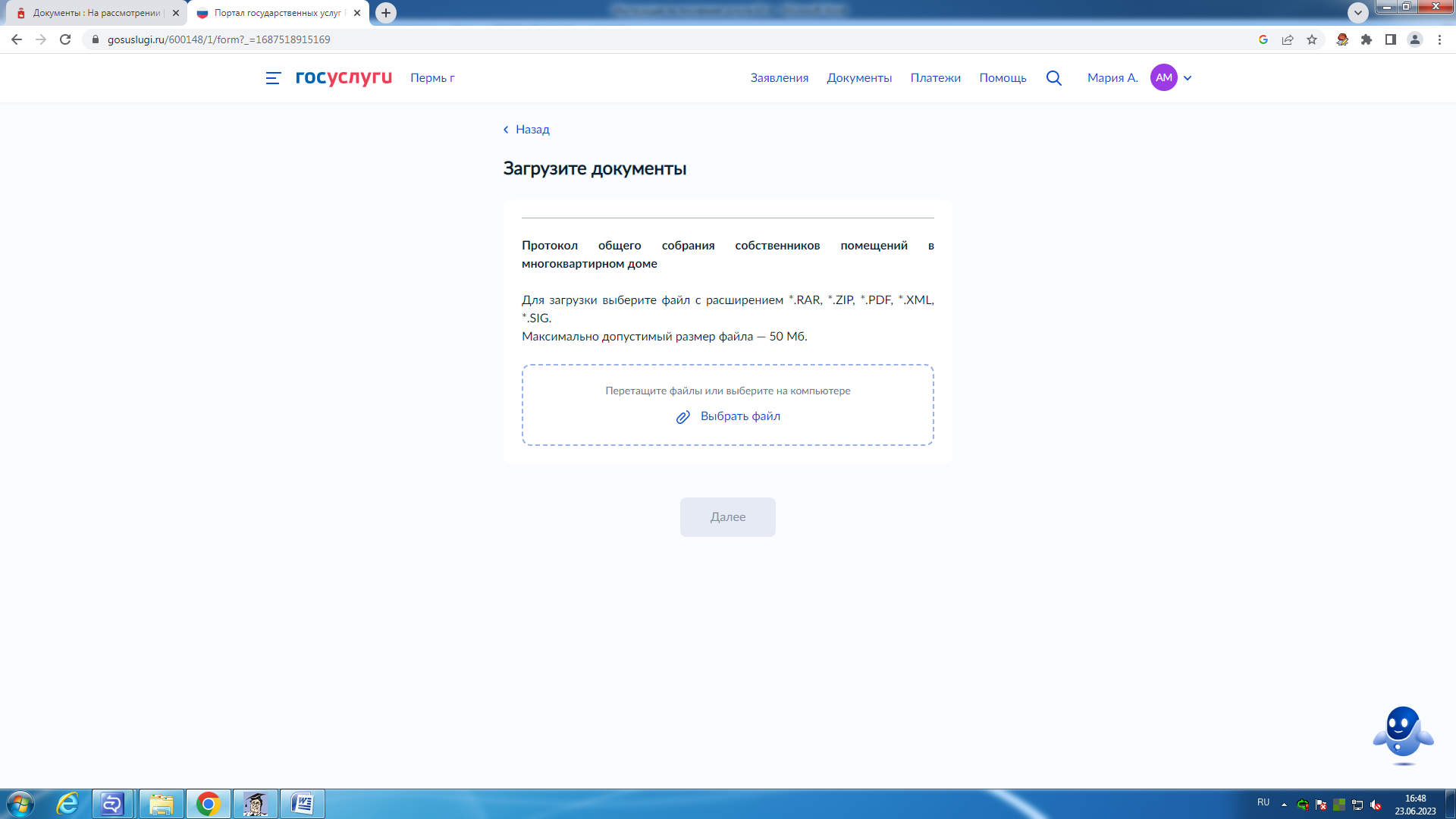 «Загрузите документы «Согласие каждого собственника всех помещений, примыкающих к переводимому помещению», нажмите кнопку «Далее».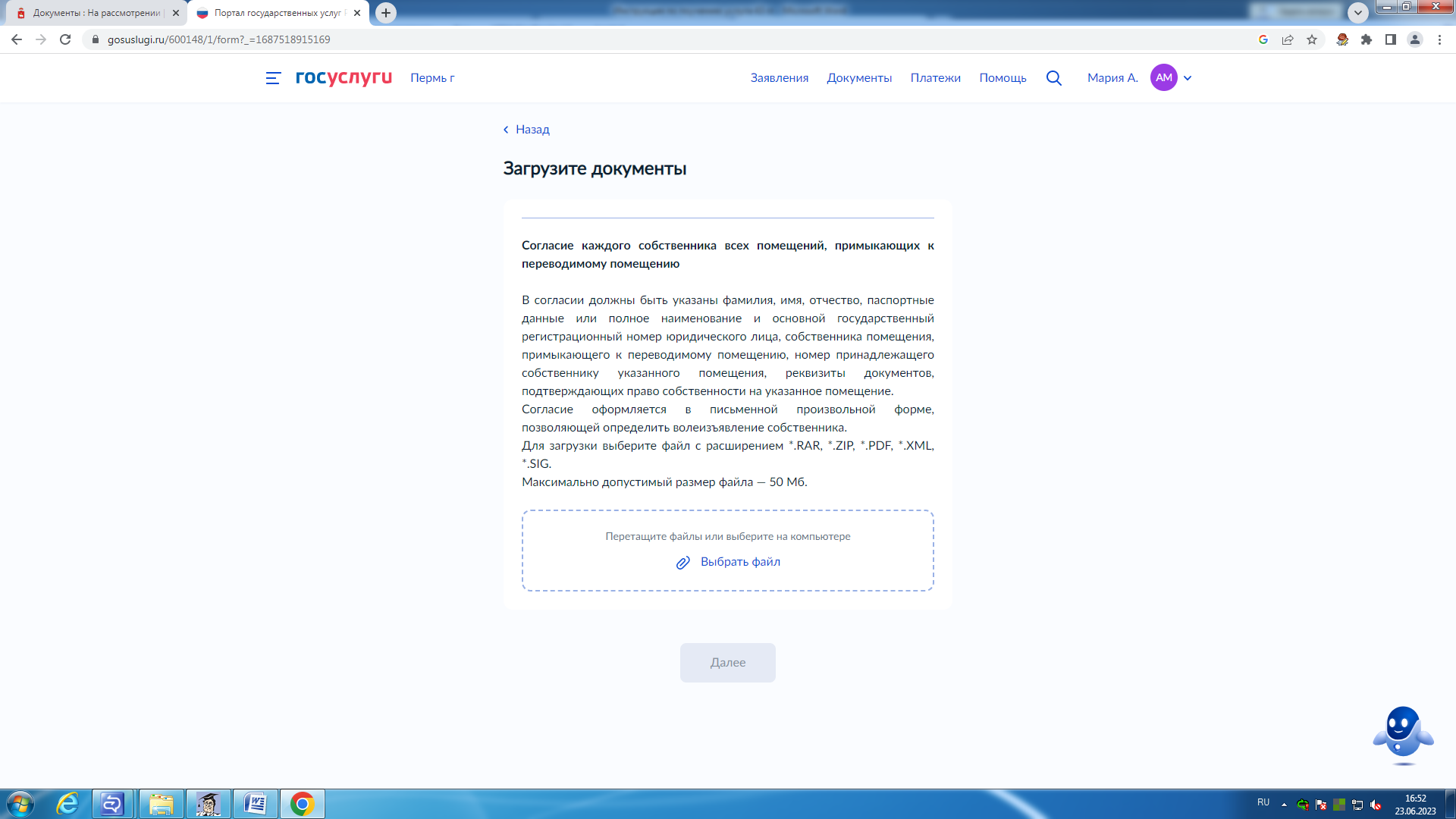 «Выберете верный вариант ответа».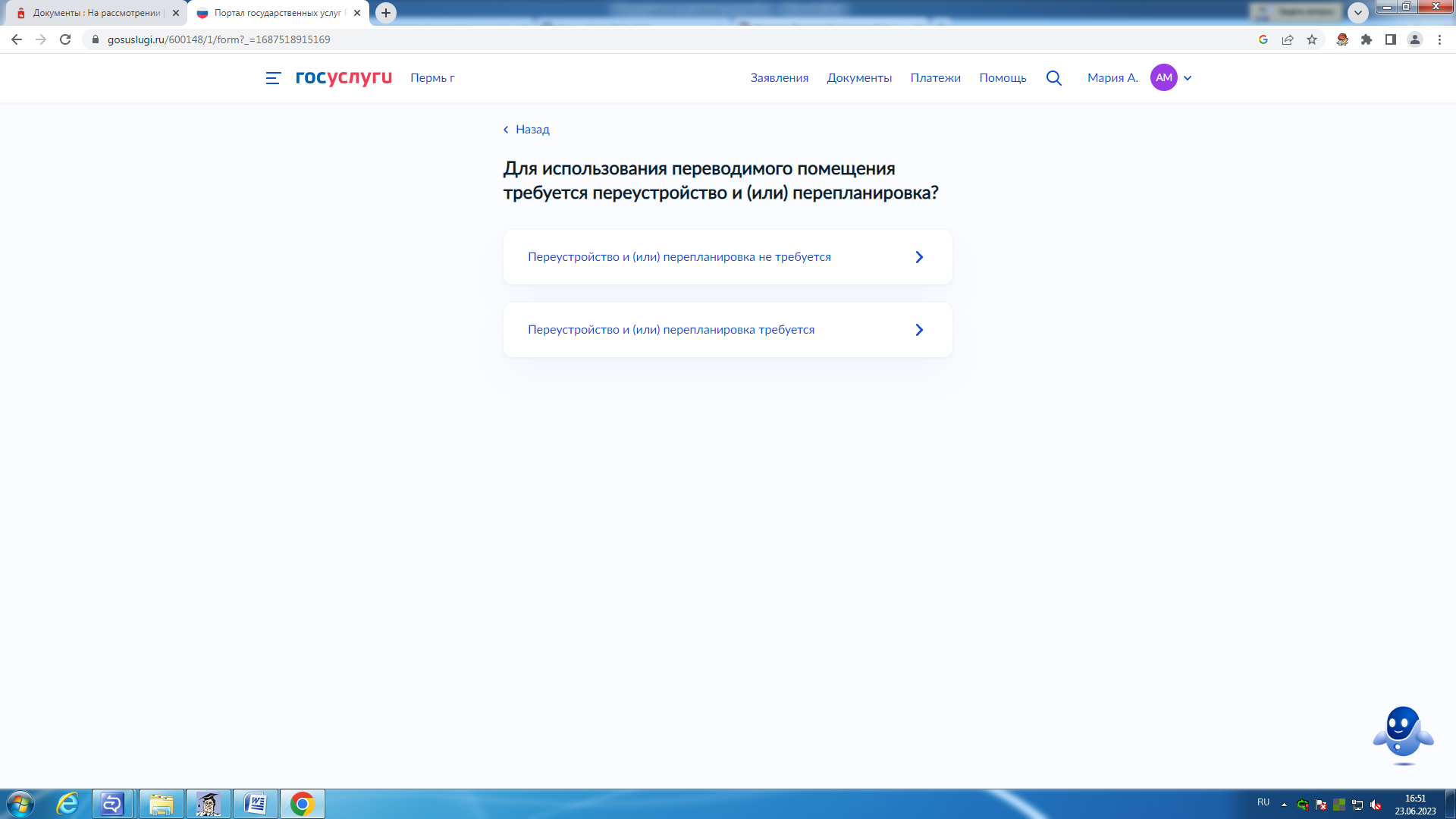 «Если Вы выбрали «Переустройство и (или) перепланировка требуется», загрузите документы «Проект (проектная документация) переустройство и (или) перепланировки помещения», нажмите кнопку «Далее».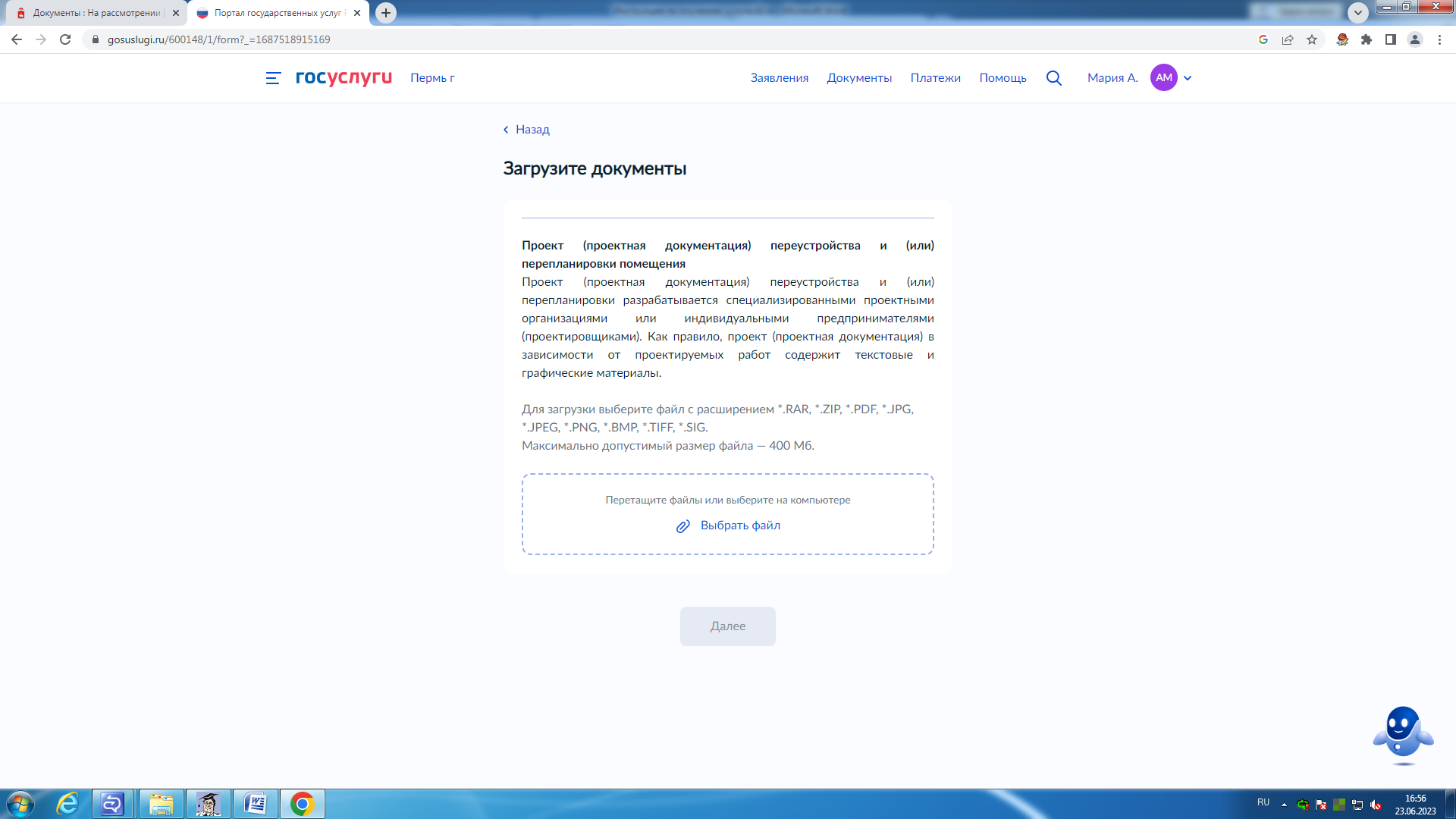 «Укажите «Сведения о кадастровом номере помещения» нажмите кнопку «Далее».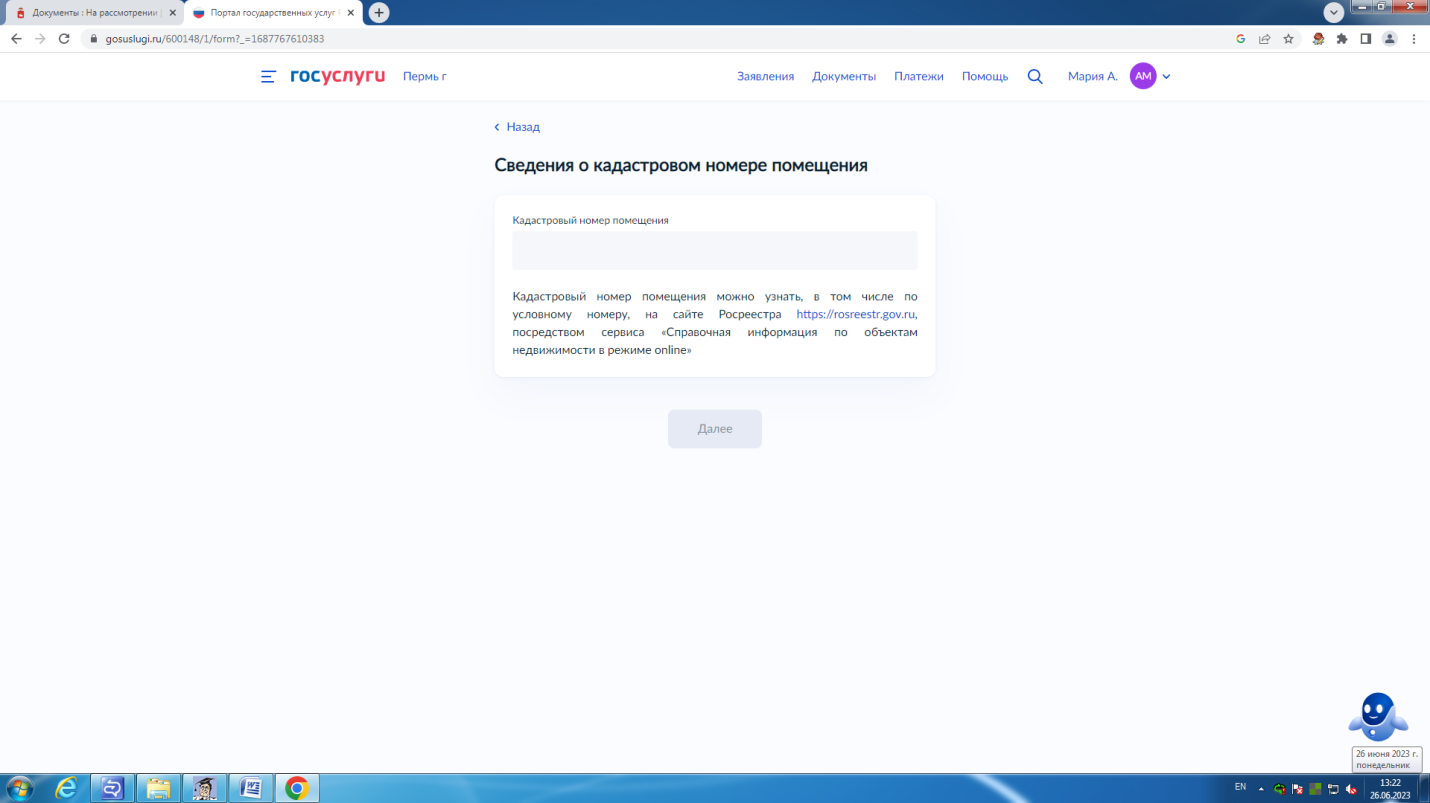 «Укажите «Сведения о помещении (Этаж, подъезд)», нажмите кнопку «Далее».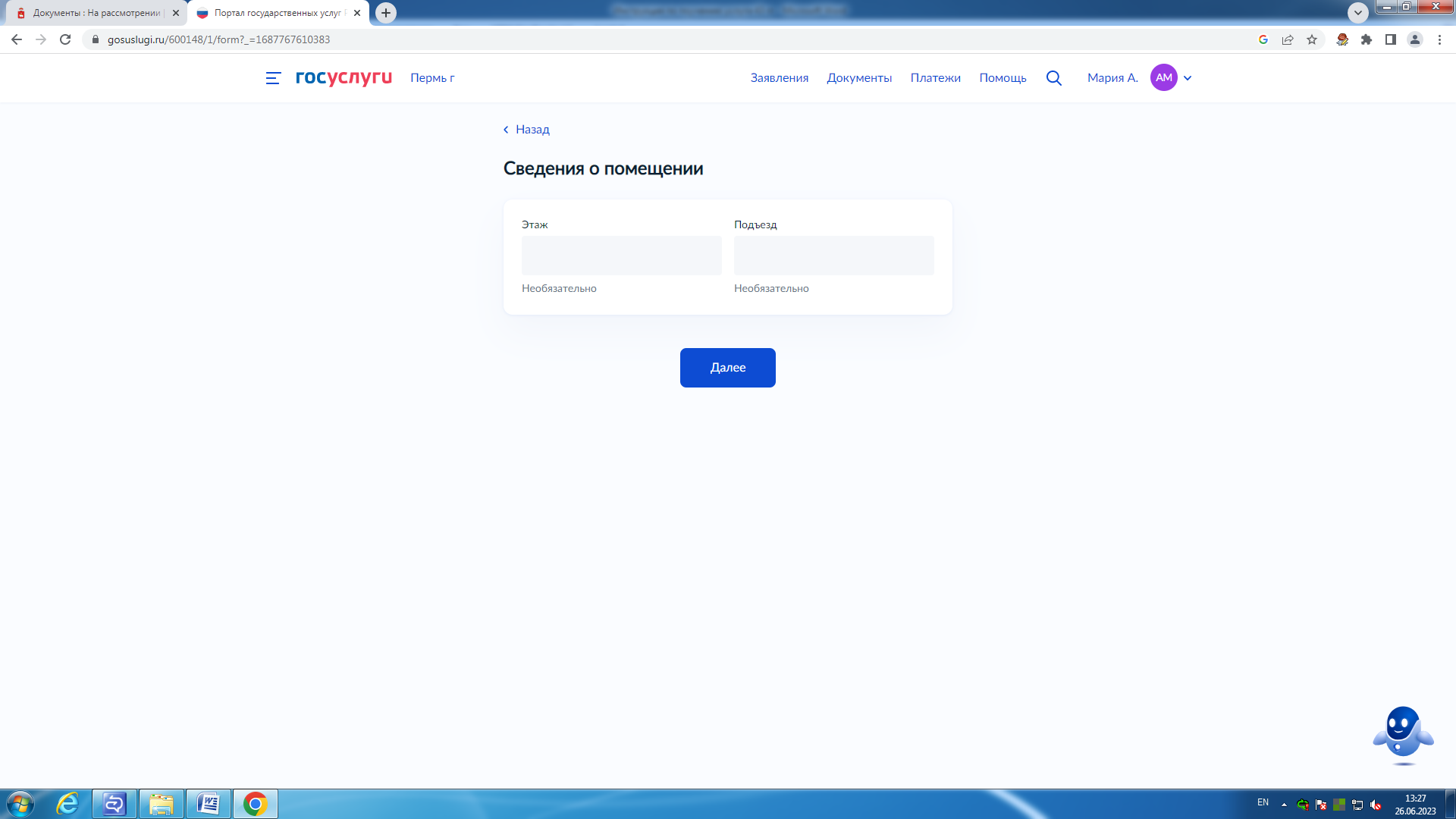 «Выберете подразделение».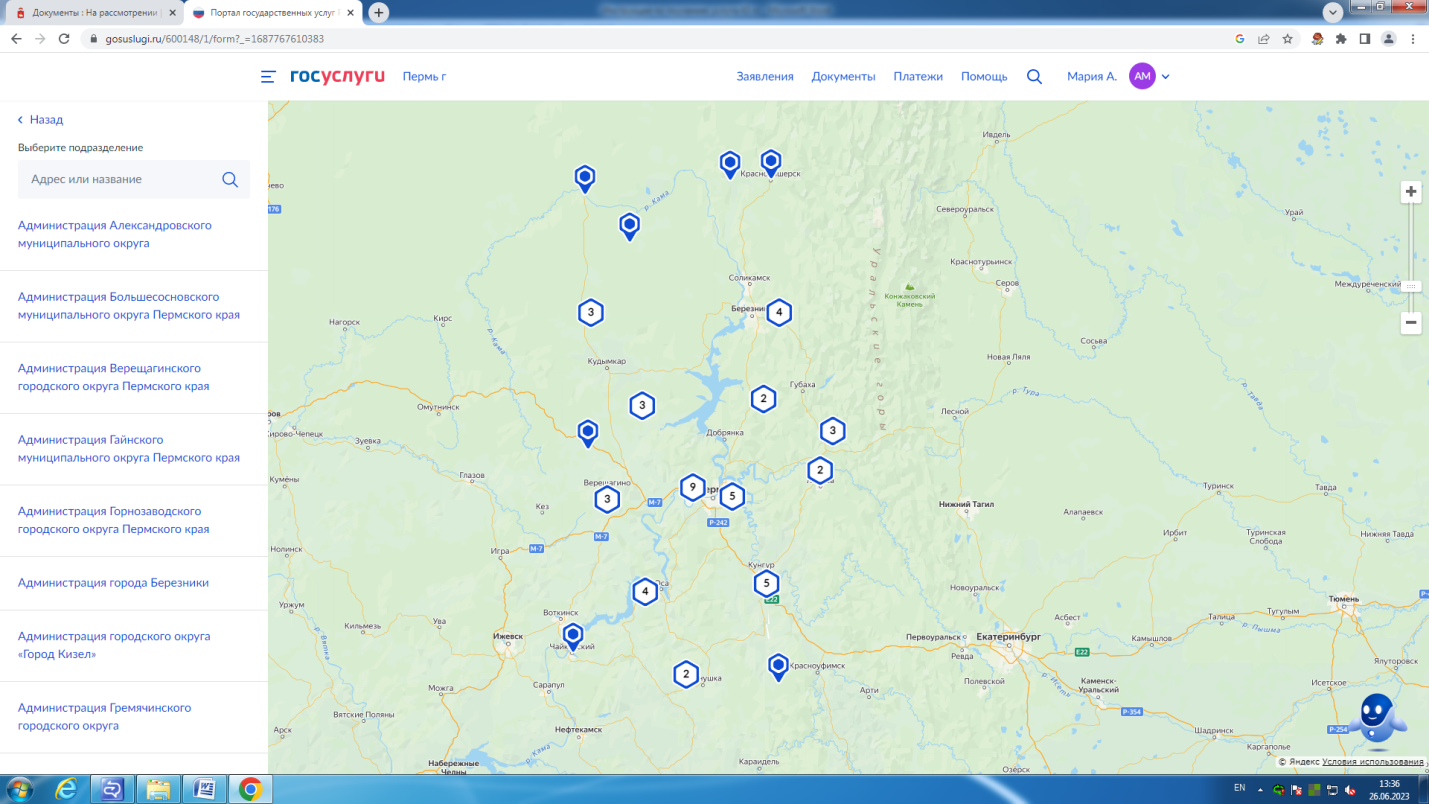 «Выберете «Способ получения результата», нажмите кнопку «Подать заявление».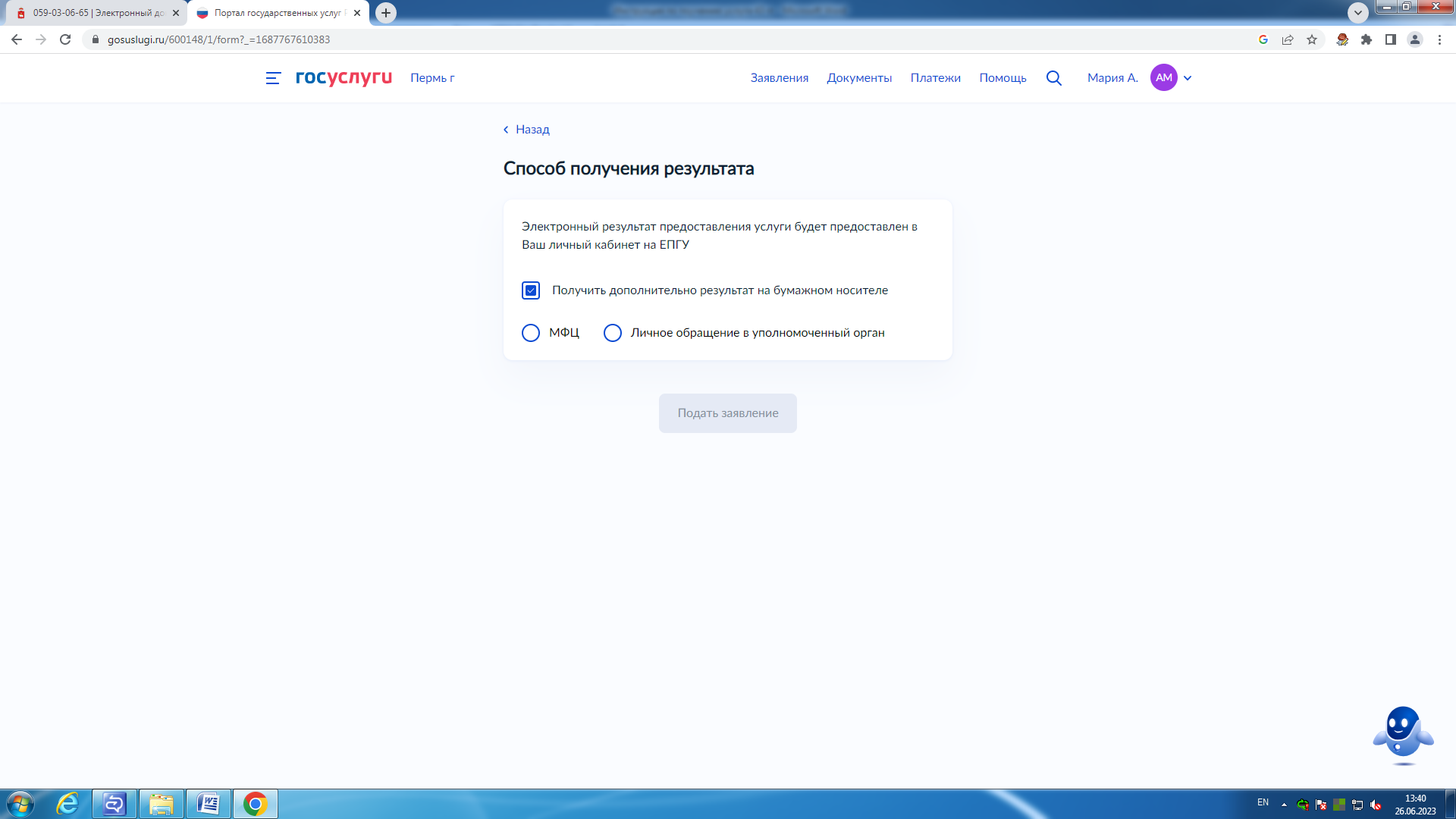 !«После завешения процедуры подачи заявления, во избежании утечки персональных данных, необходимо удалить электронные образы документов и другие личные файлы с гостевого компьютера. Для удаления копий документов выделите их и нажмите одновремнно комбинацию клавиш (Shift+Delete). В этом случае копии удалятся без попадания в корзину. Если докменты удалены клавишей «Delete», необходимо также очистить содержимое корзины».Проверка статуса заявления.«Нажмите на главное меню и выберите «Заявления»: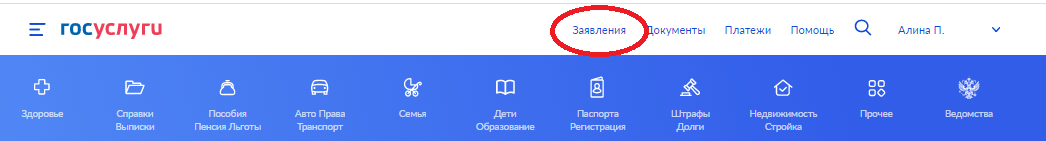 «Выберите из списка поданное заявление и нажмите на него».«Информация о ходе рассмотрения заявления будет отображаться во вкладке «История», для того чтобы перейти в историю, необходимо пролистать страницу до конца».